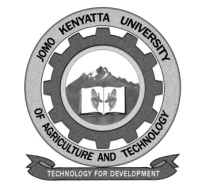 W1-2-60-1-6JOMO KENYATTA UNIVERSITY OF AGRICULTURE AND TECHNOLOGYUNIVERSITY EXAMINATIONS 2014/2015YEAR 3 SEMESTER II EXAMINATION FOR THE DEGREE OF BACHELOR OF SCIENCE IN GENOMICS SCIENCES SZL 2322: TECHNIQUES IN MOLECULAR BIOLOGY     DATE: APRIL 2015					  	TIME: 2 HOURSINSTRUCTIONS: Answer question ONE and any other two questionsQUESTION ONEExplain how the following properties of a nucleic acids preparations can be measuredConcentration 							(2marks)Purity 									(2marks)Integrity 								(2marks)Explain four factors affecting electrophoretic separation of a sample	(6marks)Explain roles of the different components of PCR mix			(6marks)i.	Explain the principles of molecular cloning 			(2marks)ii.	Outline characteristics of a cloning vector 				(4marks)Distinguish the following;Northern and southern blot 					(2marks)Sequence alignment and sequencing 				(2marks)Restriction Fragment Length Polyphism  and Amplified Fragment Length Polymorphism 							(2marks)QUESTION TWODescribe any four sequencing techniques used in molecular biology					 										(20marks)QUESTION THREEDescribe northern blot assay 						(10marks)Describe applications of PCR						(10marks)QUESTION FOUR Describe the procedure for RNA isolation using Guanidium isothiocyanate 												(10marks)Describe any two techniques used in DNA purification 			(10marks)QUESTION FIVEDescribe applications of molecular cloning																		(20marks)